Приложение
к границам охранной зоны памятника
 природы регионального значения 
«Узровские дубы», расположенного
в Клетнянском районе Брянской областиКарта-схема охранной зоны особо охраняемой природной территории - памятника природы регионального значения «Узровские дубы»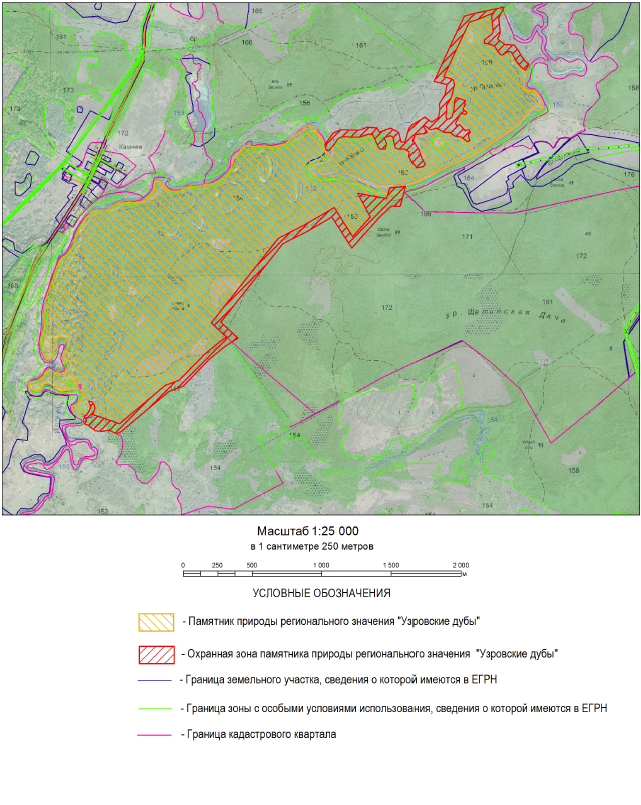 